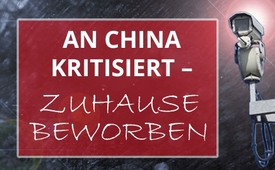 An China kritisiert, zu Hause beworben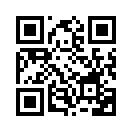 Mit Schlagworten wie „übergriffig“, „Totalüberwachung“ und „Diktatur“ verurteilen die deutschen Mainstream-Medien aufs Schärfste das Kontroll- und Überwachungssystem gegen die Bevölkerung in China, das mithilfe der 5. Generation des Mobilfunks (5G) aufgebaut wurde. Doch gleichzeitig werben sie hier zu Lande für dieselbe Technologie.Aufs Schärfste kritisieren deutsche Mainstream-Medien das Kontroll- und Überwachungssystem in China. Gemeint ist ein soziales Bewertungssystem, das mithilfe von 5G (5. Generation der Mobilfunktechnologie) aufgebaut  wurde. Damit werden die Daten und das Verhalten jedes Einzelnen erfasst und ausgewertet, z.B. beim Onlinesurfen, Chatten und Shoppen, bei Verkehrsdelikten, Steuersünden usw. Bei schlechter Bewertung folgt eine entsprechende  Sanktionierung:
Man darf mit keinem Hochgeschwindigkeitszug reisen, keinen Flug bzw. kein Hotelzimmer buchen und keine Immobilie kaufen. Das Vorgehen des chinesischen Staates wird von den Mainstream-Medien als übergriffig bezeichnet, Schlagwörter wie „aggressiv“, „Totalüberwachung“ und „Diktatur“ kommen ins Spiel. Doch während die Medien das Verhalten des chinesischen Staates gegenüber seinen eigenen  Bürgern anprangern, werben sie hierzulande für dieselbe Technologie, deren Entwicklung auch in Deutschland vorangetrieben wird. „Wer im Glashaus sitzt, sollte nicht mit Steinen werfen!“von ol.Quellen:https://www.spiegel.de/video/ueberwachungsstaat-in-china-kameras-und-roboter-in-peking-video-99027578.html¨
https://taz.de/Ueberwachung-in-China/!5588103/
https://www.youtube.com/watch?v=xckhBfuzG1s
https://web.de/magazine/politik/politische-talkshows/talk-anne-china-diktatur-erfunden-34211890Das könnte Sie auch interessieren:#5G-Mobilfunk - www.kla.tv/5G-Mobilfunk

#China - www.kla.tv/ChinaKla.TV – Die anderen Nachrichten ... frei – unabhängig – unzensiert ...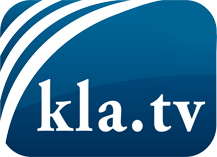 was die Medien nicht verschweigen sollten ...wenig Gehörtes vom Volk, für das Volk ...tägliche News ab 19:45 Uhr auf www.kla.tvDranbleiben lohnt sich!Kostenloses Abonnement mit wöchentlichen News per E-Mail erhalten Sie unter: www.kla.tv/aboSicherheitshinweis:Gegenstimmen werden leider immer weiter zensiert und unterdrückt. Solange wir nicht gemäß den Interessen und Ideologien der Systempresse berichten, müssen wir jederzeit damit rechnen, dass Vorwände gesucht werden, um Kla.TV zu sperren oder zu schaden.Vernetzen Sie sich darum heute noch internetunabhängig!
Klicken Sie hier: www.kla.tv/vernetzungLizenz:    Creative Commons-Lizenz mit Namensnennung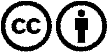 Verbreitung und Wiederaufbereitung ist mit Namensnennung erwünscht! Das Material darf jedoch nicht aus dem Kontext gerissen präsentiert werden. Mit öffentlichen Geldern (GEZ, Serafe, GIS, ...) finanzierte Institutionen ist die Verwendung ohne Rückfrage untersagt. Verstöße können strafrechtlich verfolgt werden.